		Career CruisingGo to the site www.careercruising.com and login:
	Username: yorkregion
	Password: careersClick on drop down arrow , then click “Create my IPP” to create your account.
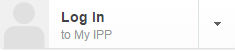 Click on “Assessment” on the top menu bar and put in your name if necessaryDo the “Career Matchmaker” survey by answering the 39 questions. Enter your name and click “Start Now.”Answer the questions truthfully. The more thought you put into these answers, the better your results will be. Under “Improve My Results” title, click “Answer more questions”. and answer the next 55 questions. Once again, click on “Answer more questions”. Answer the final 22 questions.MEASURING YOUR SKILLSClick on ”Start My Skills under My Skills Section” on the left hand side of the page. Answer the 45 questions that follow. After you have completed our skills test, each of your career suggestions will have a letter next to it, detailing your skills match. Legend below:A  Very Good MatchB  Good MatchC  Fair MatchD  Questionable MatchE Poor MatchEXPLORING YOUR RESULTSLook at the list of jobs that the career matchmaker has identified for you. Click on the ones that are of interest to you. Explore the General information surrounding the careers. List 3 of these jobs that you might want to investigate in greater detail.		1. _______________________________________________		2. _______________________________________________		3. _______________________________________________Click on one of the jobs you listed in step 2. On the left hand side, click on “Job Description”. Write a couple sentences summarizing your job #1.	Job: ________________________________________________	Description: ____________________________________________________________________________________________________________________________________________________________________________________________________________________________________________________________Repeat steps 7 and 8 for your job #2.	Job: ________________________________________________	Description: ____________________________________________________________________________________________________________________________________________________________________________________________________________________________________________________________Repeat steps 7 and 8 for your job #3.	Job: ________________________________________________	Description: ________________________________________________

________________________________________________________________________________________________________________________
____________________________________________________________Spend some time reading about other random careers. Click on “Careers” on the top menu, and search either by Index, School Subject, Cluster or Career Selector. You may want to read about the careers that the assessment identified for you.Identify one career that you will spend more time investigating. In a short paragraph, explain why you chose that career. You may talk about your likes/dislikes, learning styles, values, “dream job”, the career survey from yesterday, or anything else. (more space on back)___________________________________________________________________________________________________________________________________________________________________________________________________________________________________________________________________________________________________________________________________________________________________________________________________________________________________________________________________________________________________